Application to Involve Human Participants in ResearchThis form is for researchers who are planning to conduct research involving human participants at multiple colleges in Ontario. If your study will take place at two or more colleges, please use this form.* * Almost all colleges have agreed to accept the Ontario Community College Common REB application form; however, it is the researcher’s responsibility to contact the Research Ethics Board Co-ordinator at each college to check site-specific requirements and to determine where and how this form is submitted.If you are only conducting research at one site, please use the individual college form.SECTION A: GENERAL INFORMATIONTitle of the Research Project	Investigator InformationPrincipal InvestigatorsName:		Position:	School/Department:		Mailing Address:		Telephone:	  E-mail: 	Name:	Position:	School/Department:		Mailing Address:		Telephone:	  E-mail: 	Co-InvestigatorsName:	Position:	School/Department: 	Mailing Address:		Telephone:	 E-mail: 	Name:	Position:	School/Department: 	Mailing Address:		Telephone:	 E-mail: 	Student InvestigatorsName:	Position:	School/Department: 	Mailing Address:		Telephone:	Name:	Position:	School/Department: 	Mailing Address:		Telephone:	E-mail: 	Other Investigator(s):Name:	Position:	School/Department: 	Mailing Address:	 Telephone:	E-mail: 	Project Dates:Estimated Start Date	Estimated End Date	Project Location (Specify Institutional sites):College/University				CityOther Research Ethics Board ApprovalHas any other institutional Ethics Board approved this project?Yes	NoIf “Yes”, please attach a copy of the clearance certificate/approval and provide the following information:Title of the Research Project:Name of Ethics Board:		Date of the Decision:		Project FundingIs this project currently funded?Yes	NoIf there is a sponsoring organization(s), please identify the period of funding, the organization(s) and the contact person(s).Period of Funding		From:			To:	Sponsoring Organization:	Contact person(s):		Mailing Address:		Telephone:		Fax:		E-mail:		If yes, describe the sponsorship by value and type (grant, gifts in kind, resources, cash contribution, staff, equipment, etc):If the funding source changes, or if a previously unfunded project receives funding, you must submit a change/amendment form to each Research Ethics Board that has approved your project.Conflict of InterestWill the researcher(s), members of the research team, and/or their partners or immediate family members:Receive any personal benefits (for example a financial benefit such as remuneration, intellectual property rights, rights of employment, consultancies, board membership, share ownership, stock options etc.) as a result of or connected to this study? Yes   No  N/AIf Yes, please describe the personal benefits below. (Do not include conference and travel expense coverage, possible academic promotion)Are there any real, perceived or potential conflicts of interest of which you are aware (for example, researchers who will benefit financially from the research, research which may be in conflict with institutional roles and responsibilities, faculty members who may be responsible for awarding participant grades)?Yes  NoIf Yes, please explain those conflicts of interest and how you will address them:Are there any restrictions regarding access to or disclosure of information (during or at the end of the study) that the sponsor or institution has placed on the investigator(s)?  Yes  NoIf Yes, please explain:Is there the possibility of commercialization of the research findings? Yes  NoIf Yes, please explain: SECTION B	SUMMARY OF THE PROPOSED RESEARCHRationaleDescribe the purpose and background rationale for the proposed project, as well as the hypothesis(es)/research question(s) to be examined:MethodologyAttach copies of all documents used for the purpose of collecting data including questionnaires, interview guides, intervention protocol or other test instruments.Explain the methodology:Describe data collection sequentially and in detail.  Outline all procedures in which the research participants will be involved (e.g., paper and pencil tasks, interviews, surveys, questionnaires, physical assessments, physiological tests, time requirements, etc.)Describe participants, sampling method and sample size and rationale for sample size:Describe inclusion/exclusion criteria:Explain the process of data analysis briefly:RecruitmentAttach a copy of any advertising, correspondence and/or scripts to be used for the purpose of recruiting participants.How do you plan to recruit participants? (Please check all that apply) Investigators will approach their own students/patients Investigators will receive referrals from other faculty Educational records (e.g., academic performance information, Student Information System) Indirect advertising (e.g., poster, e-mail, web-based) Database of people who consented to future contact Direct approach (e.g., random digit dialing, blogs and chat room)   Other (please specify): Will any of the investigators have a position of power or authority over the participants? Yes  NoIf Yes, how will you manage and minimize any undue influence?Does your recruitment plan require you to contact potential participants by:Telephone			Yes No N/A Personal E-mail		Yes No N/AAnonymous Email 	Yes No N/ALetter			Yes No N/AIf YES, describe permission you have been given or plans to obtain permission to contact the participants.Does your study involve any of the groups listed below?People with relevant health issuesChildrenPeople in medical emergenciesElderly peopleAboriginal people	People in povertyPeople in long-term carePeople in prisonPeople with mental-health issuesPeople who are unable to consent Other (please specify): Do you screen personal health information to identify potential participants? Yes  NoSECTION C – DESCRIPTION OF THE RISKS AND BENEFITS OF THE PROPOSED RESEARCHPossible Risks to ParticipantsIn your best judgment, how much risk does the study involve?Yes 	Minimal risk	ORYes 	Greater than minimal riskIdentify who will be collecting the data and where:Indicate if the participants might experience any of the following risks:Physical risk (including any bodily contact or administration of any substance)	 Yes  NoPsychological risks (including feeling demeaned, embarrassed worried or upset)	 Yes  NoSocial risks (including possible loss of status, privacy and/or reputation) Yes  NoEconomic risks (including incurring expenses, loss of incentive) Yes  NoAcademic risks (including loss of bonus marks or course standing) Yes  NoPotential access to personal data Yes  NoAre any possible risks to participants greater than those the participants might encounter in their everyday life? Yes  NoIf you answered YES to any of Points i) through vii) above, please explain the risk:Please comment on the magnitude of harm participants are likely to encounter i.e. would you assess it as minimal, substantial, transient or longer lasting?Please comment on the probability that participants will encounter harm, i.e. would you assess it as low, medium or high?Describe how the risks will be managed (including an explanation as to why alternative approaches could not be used).Describe time and any travel demands expected of participants:Possible Risks to ResearchersPlease explain any risks to researchers which you anticipate:Possible Benefits to ParticipantsDiscuss any potential direct benefits to the participants from their involvement in the project.  This may include the (potential) benefits to the scientific community/society that would justify involvement of participants in this study:Informed ConsentWill you be seeking written consent from participants? Yes  NoIf Yes, please attach a copy of the Information/Invitation Letter and Consent form for participants.If consent will not be written, please provide details of how you will obtain consent:Will any participants be minors (ie., age 0-15)? Yes  NoWill all participants be competent to consent? Yes  NoIf the participants are minors or are not competent to consent, describe the proposed alternate source of consent and attach any permission/ information letter to be provided to the person(s) providing alternate consent.Who will obtain consent to participate for minors or those not competent to consent?  When and where will this be done?Will participants have the option to withdraw from this study? Yes  NoIf Yes, please explain what they have to do to withdraw:If No, please explain why not:Indicate what will be done with the participant’s data and any consequences to the participant withdrawing from the study:Will you be using deception in your research? Yes  NoIf Yes, provide rationale and debriefing plans:Who will advise the participants of the true nature of the study?When and how will that be done?Collection and Protection of Personal Information The collection, use and disclosure of Personal Health Information (PHI) are regulated by the Personal Health Information Protection Act (PHIPA).  Researchers must comply with this legislationCollection of participant SIN (social insurance number) is prohibited, unless payments to participant exceed $500/year (required for  tax purposes)Personal data should be collected at the lowest level of identifiability possible (e.g. initials instead of a name, age instead of DOB)Note:  CodingIdentifying and/or identifiable data should be protected by a coding systemThe code (study ID and identifiable data) must be isolated from study data and stored in a secure mannerYou are required to destroy identifiers or links at the earliest possible time.Will all data be treated as confidential?	Yes No N/AIf No, please explain:  Will you use a coding system to protect identifiable information?☐Yes  ☐No ☐ N/AIf NO, please explain:Please check all types of data which you intend to collect:  Anonymous information in which no identifiers are collected  Anonymized information in which all identifiers are removed and no code is kept. Describe when study data will be anonymized:  De-identified/coded information in which identifiers are removed and replaced with a code; the code can be used to re-identify participants Identifiable information which could identify a participant through a combination of indirect identifiers (e.g. DOB plus address)  Identifiable information which identifies a participant through direct identifiers (e.g. full name, medical record number)Please detail the specific identifiers required for this study:Check all that apply and explain why it is necessary:  Full name   Initials    Student/Employee number   Social Insurance Number   Health Card Number   Medical Record Number   Address  Full Postal Code  Partial Postal Code  Telephone Number   Email  Physician   Date of Birth   Age  Other:  (Specify) Storage of InformationPHIPA Requirements  Paper files with identifiable information must be kept in a locked cabinet within a locked office (but not at home)Electronic files with identifiable information may be stored on a password-protected computer on a secure network (i.e., virus protection, file backup, firewall) or encrypted.Electronic files with identifiable information may be stored on mobile devices (e.g. laptop, CD, USB, PDA) with no alternative method of storage; these files must be encrypted.Identifying and/or identifiable PHI cannot be transmitted by email unless it is encryptedSecondary Use of DataUse of data for purposes other than those for which the data was originally collected is considered to be secondary use of data and requires participant’s permission.Duration of StorageIndividual funding and research organizations have different requirements.  This review defers to these external requirements and it is the responsibility of the researcher to identify and comply with those requirements. How will you store and protect data without identifiers? How will you store and protect the study code (or other data with identifiers)? How long will you keep the study data?Who will take responsibility for data destruction after that time period?What will you do with the study data after this period?Moving and Transmission of DataData sent to the United States, or uploaded to American servers (e.g. Survey Monkey), is open to access by American regulatory bodies.  Researchers must inform study participants of this possibility.If you require outside sources to have access to participant data, you need to ensure that mechanisms are in place to ensure data security, confidentiality and anonymity.Do you plan on physically moving the data?	 Yes  No  N/AIf YES, how will the data be secured while in motion?Will the research data be physically or electronically moved outside its original location of collection (for example, data on a laptop is brought to the office, sent for transcription or uploaded to a central data repository)?	 Yes  No  N/AIf YES, does this data include identifiers?	 Yes  No  N/AIf YES, please provide details on steps taken to ensure data security and privacy:If data are being transmitted, where will the data be sent?Please list the names and affiliations of persons outside of your research team who will have access to the identifiable data.How will the data be transmitted?  Fax  Email   (Note:  Encryption protocol must be attached)  Private Courier   (Note:  Delivery must be traceable)  Canada Xpresspost   (Note:  Regular mail may not be used)  Other:  Secondary Use of DataAny secondary use of data must be approved by the REB prior to its use.Will you combine your research data with any other data sets?	Yes   No  N/AIf YES -Identify the data set:Explain how the linkage will occur:Provide a list of data items contained in the data set:Will your data be entered into another database for future use?	 Yes   No   N/AIf YES, please specify:Where it will be stored:Who will be the custodian?Who will have access to the database?What security measures will be in place?ExperienceIt is strongly recommended that researchers complete the free online TCPS CORE (Course on Research Ethics) training, available at: http://www.pre.ethics.gc.ca/eng/education/tutorial-didacticiel/Some REBs require that researchers complete this training.What is your experience and what qualifications do you have for doing this kind of research?CompensationWill participants receive compensation or an incentive for participation?Financial		 Yes    No	Non-financial	 Yes	 NoIf Yes, to either, please provide details:If participants choose to withdraw, how will you deal with compensation? Participant FeedbackFeedback should be provided in a way which is accessible to participants.  For example, some participants may not have access to a computer so uploading results to a website may not be sufficient.Explain what feedback/ information will be provided to the participants after participation in the project. (For example, a more complete description of the purpose of the research, or access to the results of the research). Indicate when results will be available.Annual Review and Adverse EffectsIt is the Principal Investigator’s responsibility to notify the REB the project is completed, or if it is cancelled, using the appropriate form.Adverse events (i.e. unanticipated negative consequences or results affecting participants) must be reported to each Research Ethics Board and the Research Ethics Coordinator as soon as possible using the form available on individual college websites.  This must be reported to EACH institution directly.Protocol review requires the completion of a “Renewal/Completed Status Report” at least annually. Will this project require any additional monitoring or review? Yes   No   N/AIf Yes, Additional InformationIs there any other information relevant to the project that you wish to provide the Research Ethics Board?Section D - SignaturesPrincipal Investigator (PI) Assurance:I,  have the ultimate responsibility for the conduct of the study described in this application including my responsibilities as an advisor to any students involved in this project. I have read and am responsible for the content of this application. The information provided is complete and accurate. I understand that, as Principal Investigator, I will be the primary link with the REB at each institution, other researchers involved with this project, and the research participants.  I agree to conduct the research in accordance with the Tri-Council Policy Statement: Ethical Conduct for Research Involving Humans, this individual college’s policies and procedures for ethical Conduct of Research, and the conditions of approval indicated by the   Research Ethics Board.I also understand that if I make any changes whatsoever to the sample documents provided with this application (including, but not limited to, the recruitment scripts, information and consent letters, survey questions, interview or focus group questions), I need to complete a change request form and submit this to each REB for review. I further understand that these changes, if determined to be substantive by the REB, may require a new application if they constitute new research.  If any changes are made in the above arrangements or procedures, or if adverse events are observed, I will bring these to the attention of the all institutional Research Ethics Coordinators immediately. I further understand that I may not start any research without receiving a Certificate/Letter of Ethical Acceptability.  I further understand that ethical approval does not constitute institutional approval of this research.I understand that if I fail to advise the participating REBs of any changes or adverse events, or fail to comply with research protocols outlined in this application, or make any unauthorized changes to any document submitted with this application, the Certificate of Ethical Acceptability may be rescinded by the REB. Name of Principal Investigator: Signature of Principal Investigator: 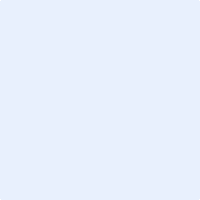 Signature Date: Please contact each college to find out how and where to submit this form.Note:  If you send an electronic copy, this must be sent from your specific ISP.  This electronic communication should be sent from a secure socket and sent from a secure address.  If a fax is sent, this should be a scanned copy of the actual signature.  Following this fax and/or electronic submission, the applicant should follow up with a verbal confirmation to be made to the REB Co-ordinator and should clearly indicate that this electronic copy is to be treated as your official digital signature.Acknowledgement:This form has been adapted with permission from a form developed by Conestoga College, which in turn was adapted from forms from the University of Guelph and McMaster University with their permission.